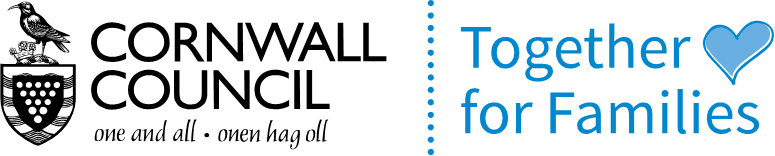 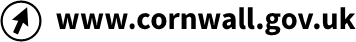 Parenting offer – what’s new in Sept 2020?From September 2020 we will be continuing to support parents and offer Parenting Courses through a virtual platform. This will replace our face to face groups to ensure we are offering a full service to parents in the safest way. Referrals will continue to be received through the Early Help Hub.The courses on offer will be:Being Passionate About Parenting 5-11 yearsDelivered over 3 sessions (1.5 hours per session)Being Passionate About Parenting Early Years 3-5 yearsDelivered over 3 sessions (1.5 hours per session)Being Passionate About Parenting with a basic introduction and awareness to ADHDDelivered over 3 sessions (1.5 hours per session)Being Passionate About Parenting with a basic introduction and awareness about the SpectrumDelivered over 3 sessions (1.5 hours per session)Being Passionate About Parenting Teenage BrainDelivered over 3 sessions (1.5 hours per session)Take 3 – supporting teenagers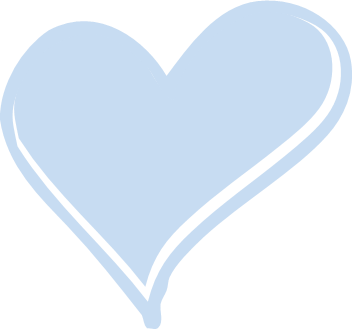 Delivered over 5 session (2 hours per session)For further information please contact the early help Hub on 01872 322277 or earlyhelphub@cornwall.gov.ukFor useful parenting information (search understanding feelings and emotions) and Parenting Podcasts please access the family Information Service website -www.supportincornwall.org.uk